High flex Ethernet-Leitung von Leoni jetzt auch PROFINET konform
Neue 4-paarige “easy to strip“ Leitung  als schleppfähige Lösung für 10GBit Übertragungen
Friesoythe,  8. April 2016 –  Leoni, der führende europäische Anbieter von Kabeln und Kabelsystemen für die Automobilbranche und weiteren Industrien, hat sein FieldLink-Produktspektrum für das Industriegeschäft erweitert und kann nun erstmals eine schleppkettenfähige und torsionsbeständige Industrial Ethernet Cat 6A Variante anbieten.  Aufgrund des Aderquerschnitts und der Kopplungsdämpfung  ist die Leitung „PROFINET Typ C“ konform und lässt sich zudem auch extrem einfach abisolieren (easy to strip). Die neue Leoni-PROFINET Leitung ist für highflex- und  Roboteranwendungen mit Übertragungsraten von 10 GBit/s optimiert und hält darüber hinaus 1 Millionen Biegezyklen stand. Getestet wurde diese Beweglichkeit im hauseigenen Schleppketten-Testcenter in Friesoythe.Die vier Aderpaare werden durch ein spezielles Füllelement in Sternform getrennt. Dieses Element und ein Folienschirm um die Kabelseele machen eine zusätzliche Paarschirmung der Adern überflüssig und begünstigen eine stabile Übertragung bei extremer mechanischer Belastung. Die neue „Easy to strip“ (ES-) Variante lässt sich außerdem extrem einfach abisolieren und bietet dadurch eine schnelle Konfektion im Feld.Der PUR-Außenmantel des Kabels ist darüber hinaus flammwidrig und halogenfrei, ölbeständig, abriebfest und erfüllt zudem den UL /AWM 21198 Style. Die Leitungen bieten hervorragende elektrische Übertragungsleistungen in hochdynamischen Anwendungen und sind somit die ideale Kombination für moderne Anwendungen in der Fabrikautomation. (1.787 Anschläge inkl. Leerzeichen) Zugehöriges Illustrationsmaterial finden Sie direkt bei dieser Mitteilung unter  www.leoni.com/de/presse/mitteilungen/details/high-flex-ethernet-leitung-von-leoni-jetzt-auch-profinet-konform/Über die Leoni-GruppeLeoni ist ein weltweit tätiger Anbieter von Drähten, optischen Fasern, Kabeln und Kabelsystemen sowie zugehörigen Dienstleistungen für den Automobilbereich und weitere Industrien. Leoni entwickelt und produziert technisch anspruchsvolle Produkte von der einadrigen Fahrzeugleitung bis zum kompletten Bordnetz-System. Darüber hinaus umfasst das Leistungsspektrum Drahtprodukte, standardisierte Leitungen, Spezialkabel und konfektionierte Systeme für unterschiedliche industrielle Märkte. Die im deutschen MDAX börsennotierte Unternehmensgruppe beschäftigt rund 74.000 Mitarbeiter in 32 Ländern und erzielte 2015 einen Konzernumsatz von 4,5 Mrd. Euro.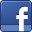 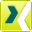 Ansprechpartner für Fachpresse	Ansprechpartner für WirtschaftspresseKirsten Wessels	Sven SchmidtMarketing Business Unit Industrial Solutions	Corporate Public & Media RelationsLEONI Special Cables GmbH	LEONI AGTelefon	+49 (0)4491-291-152	Telefon	+49 (0)911-2023-467Telefax	+49 (0)4491-291-5152	Telefax	+49 (0)911-2023-231E-Mail	kirsten.wessels@leoni.com 	E-Mail	presse@leoni.com